Main Cities of Europe 2016Spis polskich restauracjiWarszawa (28 restauracji; w 2015 roku były 24 lokale w zestawieniu)Kraków (24 restauracje; w 2015 roku było 21 lokali w zestawieniu)Amber Room4 symbole sztućcówAtelier Amaro Gwiazdka Michelin, 3 symbole sztućców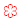 Senses Gwiazdka Michelin, 3 symbole sztućcówBelvedere3 symbole sztućcówMichel Moran – Bistro de Paris3 symbole sztućcówTamka 43 3 symbole sztućcówPlatter by Karol Okrasa3 symbole sztućcówBrasserie Warszawska2 symbole sztućców,Bib Gourmand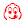 Strefa (dołączyła do tegorocznego rankingu)2 symbole sztućcówNolita 2 symbole sztućcówAleGloria2 symbole sztućcówSalto2 symbole sztućcówSignature2 symbole sztućcówDom Polski Francuska2 symbole sztućcówDom Polski Belwederska (dołączyła do tegorocznego rankingu)2 symbole sztućcówU Kucharzy (dołączyła do tegorocznego rankingu)2 symbole sztućcówConcept 132 symbole sztućcówU Fukiera2 symbole sztućcówLa Rotisserie2 symbole sztućcówButchery and Wine1 symbol sztućców,Bib GourmandL’enfant terrible (dołączyła do tegorocznego rankingu)1 symbol sztućcówOpasły Tom (dołączyła do tegorocznego rankingu)1 symbol sztućcówDom Wódki (dołączyła do tegorocznego rankingu)1 symbol sztućcówHoża (dołączyła do tegorocznego rankingu)1 symbol sztućcówWinosfera 1 symbol sztućcówMerliniego 51 symbol sztućcówDelizia 1 symbol sztućcówQchnia Artystyczna1 symbol sztućcówCopernicus3 symbole sztućcówTrzy Rybki 3 symbole sztućcówWentzl3 symbole sztućcówSzara2 symbole sztućcówKogel Mogel 2 symbole sztućcówPod Baranem 2 symbole sztućcówJarema 2 symbole sztućcówAmarylis (dołączyła do tegorocznego rankingu)2 symbole sztućcówCyrano de Bergerac 2 symbole sztućcówCorse 2 symbole sztućcówStudio Qulinarne2 symbole sztućcówSzara Kazimierz2 symbole sztućcówPod Nosem (dołączyła do tegorocznego rankingu)1 symbol sztućcówBianca 1 symbol sztućcówLa Campana1 symbol sztućcówFarina1 symbol sztućcówEd Red 1 symbol sztućcówDel Papá1 symbol sztućcówSąsiedzi1 symbol sztućcówBottiglieria 1881 (dołączyła do tegorocznego rankingu)1 symbol sztućcówZazie (dołączyła do tegorocznego rankingu)1 symbol sztućców,Bib GourmandMiodova (dołączyła do tegorocznego rankingu)1 symbol sztućcówHana Sushi (dołączyła do tegorocznego rankingu)1 symbol sztućcówZakładka1 symbol sztućców